"Да, здравствуют мужчины!"23.02.2020"Да, здравствуют мужчины!" 23 февраля - день воинской славы России, которую российские войска обрели на полях сражений. Изначально в этом дне заложен огромный смысл - любить, почитать и защищать свою Отчизну, а в случае необходимости, уметь достойно ее отстоять. Доброй традицией стало в преддверии Дня защитника Отечества поздравлять с праздником всех мужчин, которые служили в армии или защищали страну в годы войны, и мальчиков, которые когда-нибудь пойдут служить Отечеству.
В связи с этим праздником многие клубы проводят мероприятия и отмечают его по-своему. В  Макаровском клубе состоялся вечер отдыха для мужчин Они! соревновались в разных конкурсах, организованных художественным руководителем клуба. В конце мероприятия все зрители и участники исполняли песни военных лет и не только под караоке. После подведения итогов как всегда победила дружба.
С праздником дорогие мужчины! Силы, добра и богатырского здоровья вам желает женский коллектив нашего ДК!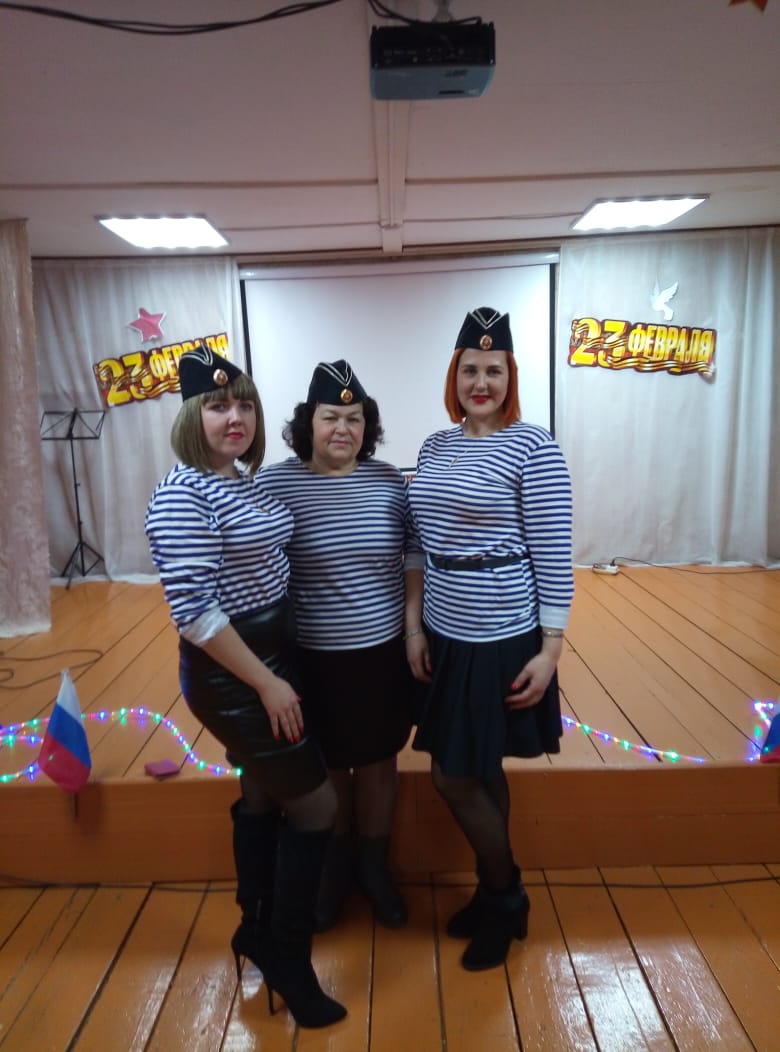 